Pracovní list – opakování , procvičování azbukyDoplňte chybějící písmena azbuky.А __ В __ Д Е __ Ж  __ __ Й __ Л __ __ О __ Р __ Т __ __ Х __ Ч __ Щ ъ __ ь __ Ю __ .Doplňte psací  velká písmena.	б –  			р-			ц -    	ч-			ш -			з -	н-			в -			э -	ф - 			л - 			ж –Přepište psací azbukou.ил -			ул -			им -  ом -			ам -			бл –ат -			ня -			рл –Označte barevně ta písmena, která mají stejný nebo podobný tvar jako v latince, avšak označují v azbuce jinou hlásku.  А Р О М С Х Ж Э В Ц Н Я Ф Ч 	               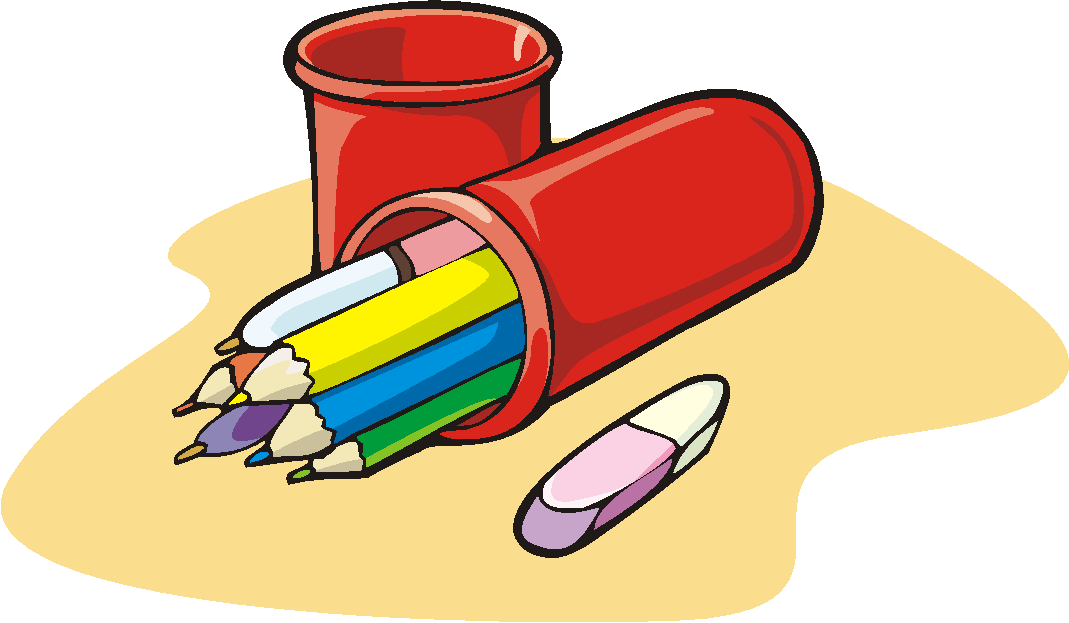 Seřaďte slova podle pořadí písmen v azbuce.___________________________________________________________________________________________________________________________________________________________________________________________________________________________ Přepište do azbuky daný rozhovor.-Зузана, это Ян?			 				- Нет, это не Ян, а Якуб.- А кто это?- Это моя мама.Anotace:Metodické pokyny:Klíčová slova:Datum vytvoření:Pracovní list slouží k procvičování a opakování učiva   v předmětu Ruský jazyk v 8. ročníku.Žáci si společně zopakují ruskou tiskací a psací abecedu (azbuku). Barevně označí ta písmena, která mají stejný nebo podobný tvar jako v latince, avšak označují v azbuce jinou hlásku. Seřadí slova podle písmen v azbuce. Přepíší daný text do psací azbuky. Písmena azbuky, tiskací, psací podoba písmen.